St Catharine’s College, Cambridge Application form for The Tunku Abdul Rahman Graduate Scholarship Notes for Completing the Application (please retain this page for information) 2003 marked the one-hundredth anniversary of the birth of the great twentieth century statesman, Y.T.M. Tunku Abdul Rahman Putra Al-Haj, who led Malaysia to independence in 1957. To commemorate his achievements, the Prime Minister and Government of Malaysia founded the Tunku Abdul Rahman Centenary Fund at St Catharine's College, where Tunku received his undergraduate degree, his Honorary Doctorate in Law, and an Honorary Fellowship. The Tunku Abdul Rahman Scholarship is open to academically outstanding Malaysian candidates and aims to encourage the development of the Humanities and the Social Sciences in Malaysia. The Fund provides at least one three-year scholarship each year to enable an outstanding Malaysian student wishing to pursue PhD research or study for an MPhil or equivalent degree at St Catharine’s College, University of Cambridge. The Scholarship provides full fees and maintenance for the entire PhD course. The value of any studentship awarded will be reduced appropriately to take account of any payment from other sources. Holders of the Tunku Scholarship will be registered with one of the following Departments of the University of Cambridge: African Studies; Archaeology and Anthropology; Architecture and History of Art; Asian and Middle Eastern Studies; Classics; Criminology; Development Studies; Divinity; Economics; Education; English; Geography; History; History and Philosophy of Science; Land Economy; Latin American Studies; Law; Modern and Medieval Languages; Music; Philosophy; Politics and International Studies (POLIS); Sociology.Preference shall be given to candidates whose research is of particular relevance to Southeast and/or East Asia.  IMPORTANT:  In order to be considered for the award, applicants must have named St Catharine’s as their 1st or 2nd choice of College on their University application and hold an offer of admission for a graduate course at the University of Cambridge. Candidates should thus submit their application to the Graduate Admissions Office at the earliest possible opportunity. To do so, please visit http://www.graduate.study.cam.ac.uk/ In addition to your completed Tunku Scholarship application form, you must submit the following documents in PDF format: A copy of your application to the University of Cambridge Transcripts of any further degrees Research proposal Your letter of offer of admission to the University of Cambridge A copy of your current CV Please ask two referees to submit references as PDF documents to grad.admin@caths.cam.ac.uk with the subject line "Reference for APPLICANT’S NAME - Tunku scholarship".  Applications and reference are to be submitted electronically to grad.admin@caths.cam.ac.uk by 12 noon GMT on 8 January 2024.St Catharine’s College, Cambridge Application form for The Tunku Abdul Rahman PhD Scholarship Please complete clearly and in BLOCK CAPITALS. Personal Details Title (Mr/Miss/Mrs/Dr etc): Surname: First Name: Other First Names: Gender: Date of Birth (dd/mm/yyyy): Country of Permanent residence: Nationality: Contact Information Correspondence Address :Email:  Telephone: Please note that we routinely communicate by email and expect you to check regularly and respond promptly, so please ensure that your email address is entered accurately where required and that you check your email frequently. Application Information Date of application to the University:  Intended Start Date: Have you received an offer of admission?  Yes/No (delete as applicable)(If so, please include a copy of the notification letter with this application) Have you been accepted for admission by any other Cambridge College? Yes/No (delete as applicable)If so, which? Please note that if you have already been accepted by another College, any successful award from the Tunku Fund will be on the condition that you transfer to St Catharine’s for your course. Programme of Study Please note that only applicants in the subjects listed may apply. Please indicate what Department you have applied to: Intended Supervisor (if known):Current and Previous Education Please provide details of your current and/or previous degree study (please provide copies of any transcripts with this application). Academic References Please ask two referees to submit letters of in support of your application. References should be submitted electronically as PDF documents to grad.admin@caths.cam.ac.uk with the subject line "Reference for  APPLICANT'S NAME - Tunku scholarship'.  References MUST be received by 12 noon on 8 January 2024.Referee 1 	 Name: Title: Position:  Email:  Referee 2 	 Name: Title: Position:  Email:   Documentation Checklist Please confirm by checking the boxes below that you are attaching PDF copies of the following documents with this application form: Your application to the University of Cambridge  Transcripts for all your degrees Research Proposal/Statement  Letter of admission  Any other documents you feel to be relevant (please explain below): Please note that no late or incomplete entries will be accepted. Postgraduate Administrator, Tunku Fund Scholarship, St Catharine’s College, Cambridge CB2 1RL 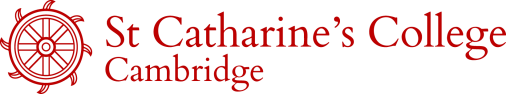 +44 (0) 1223 748060 | grad.admin@caths.cam.ac.uk  SUBJECTDepartment or FacultyName and Country of Institution Subject and Faculty Degree Start Date Finish Date Grade 